Oku ve Anla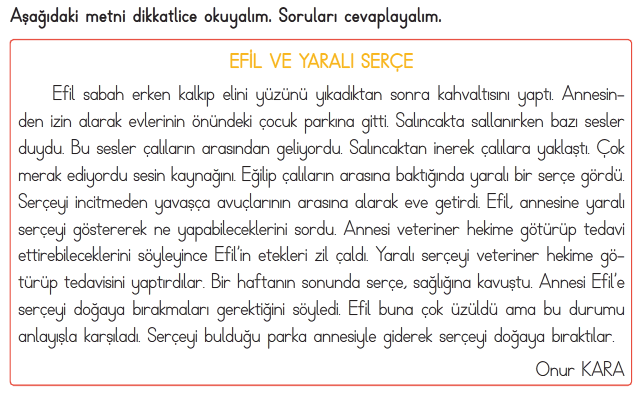 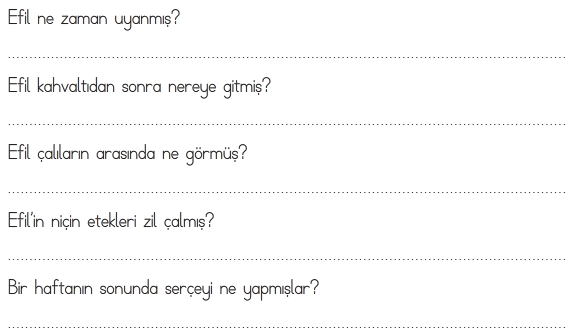 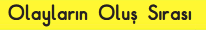 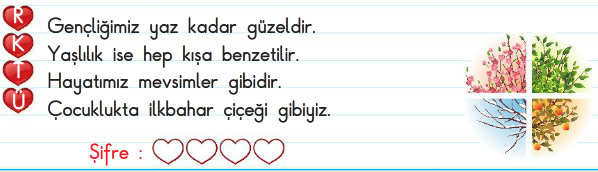 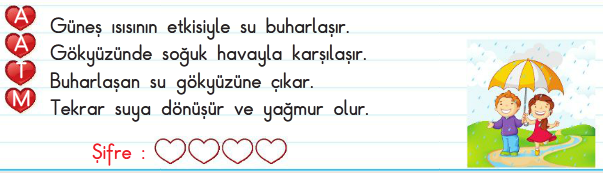 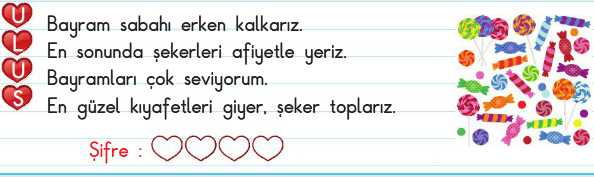 Metnin Konusu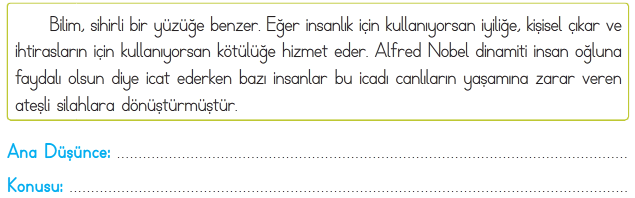 Doğru mu Yanlış mı?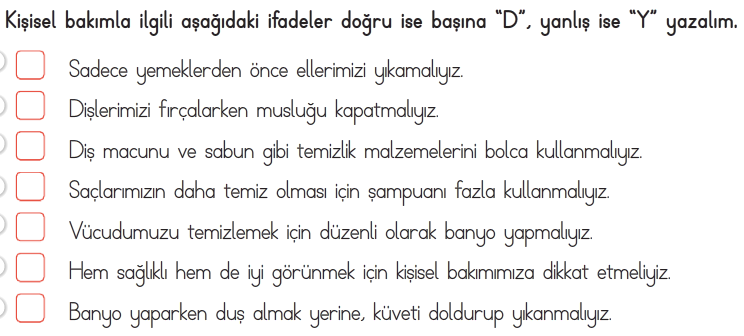 Bulmaca Çözelim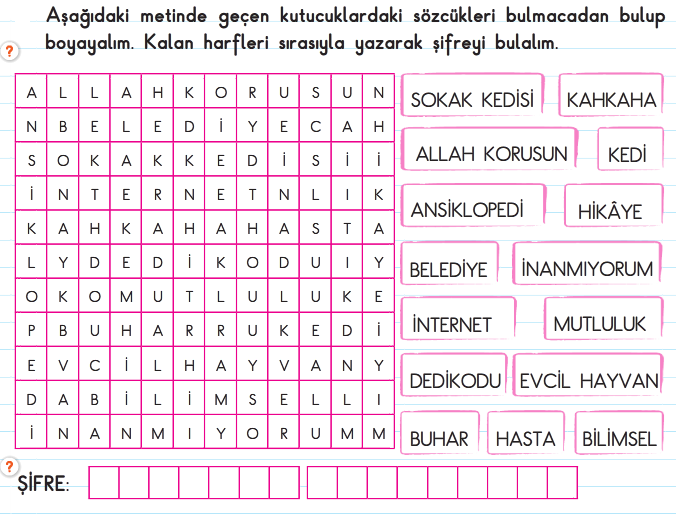 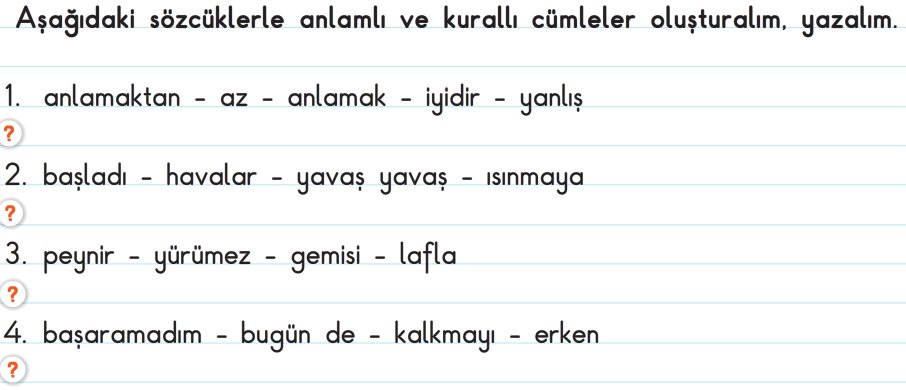 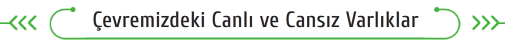 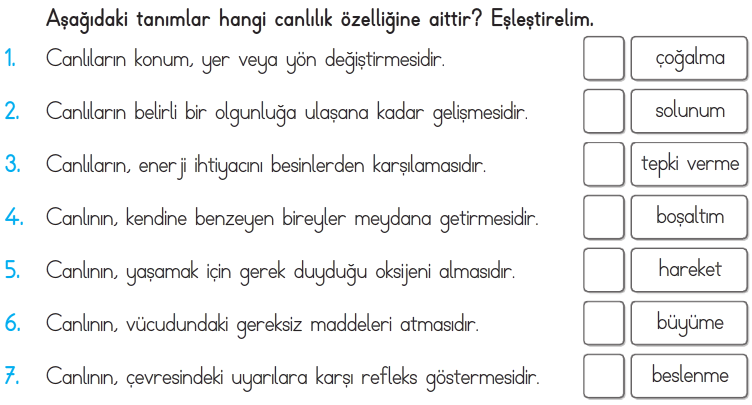 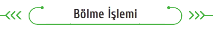 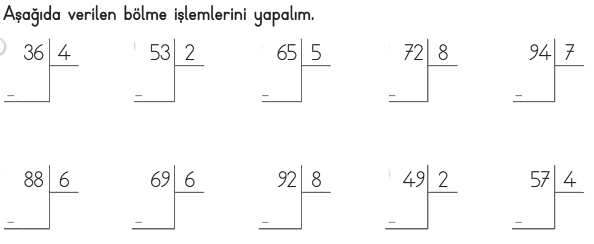 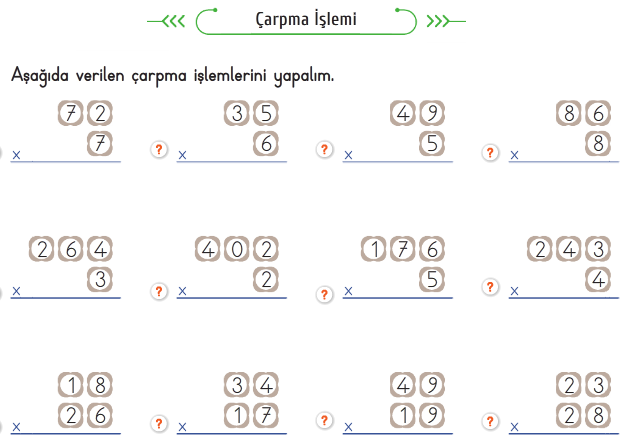 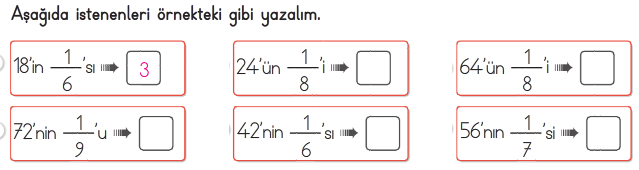 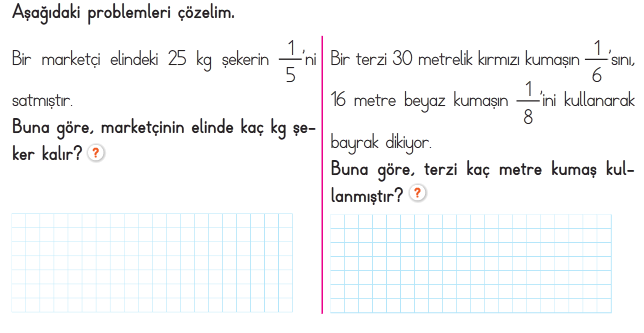 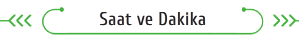 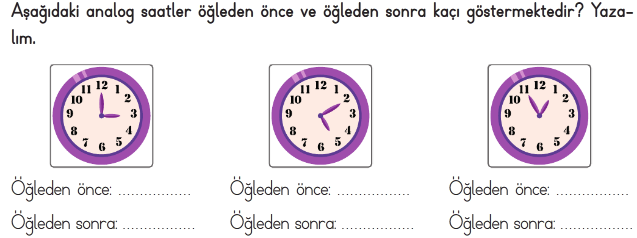 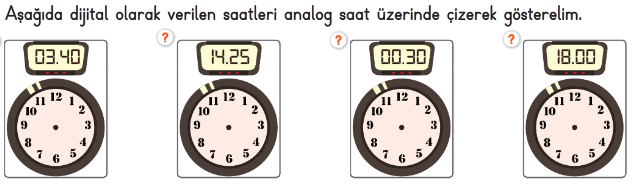 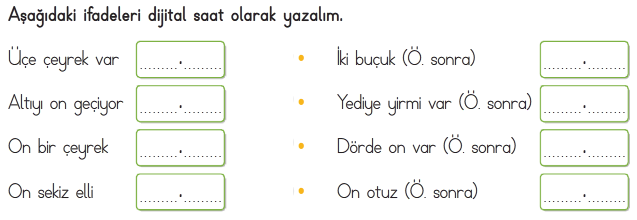 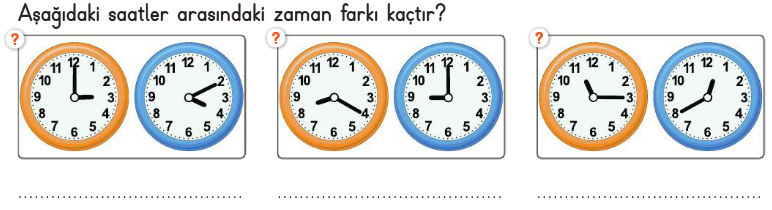 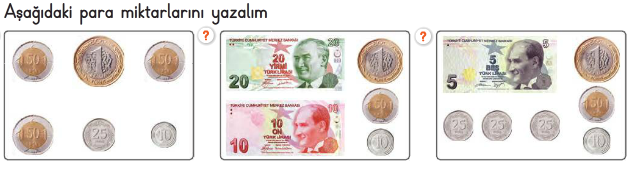 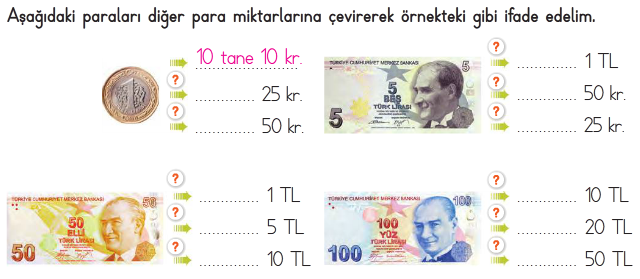 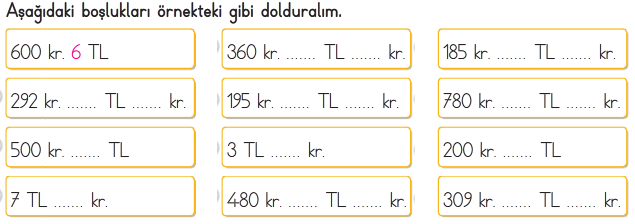 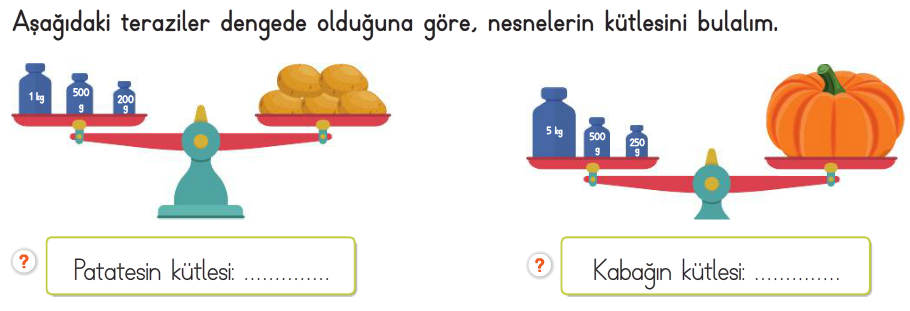 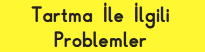 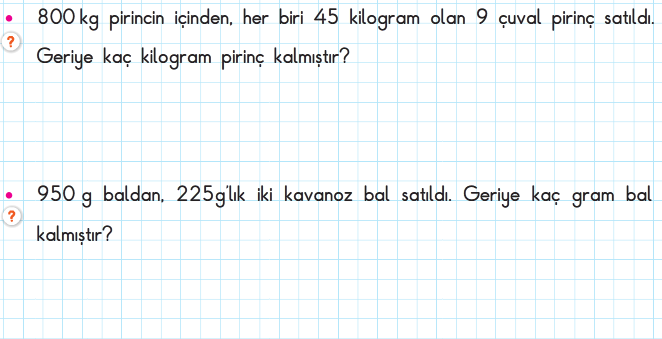 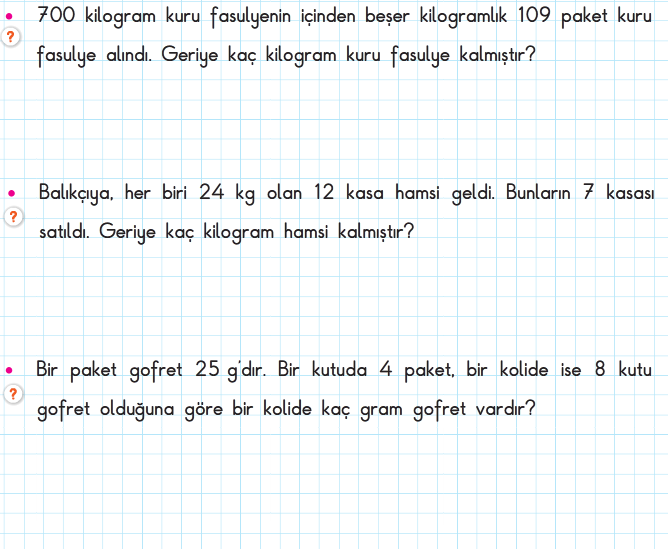 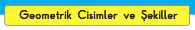 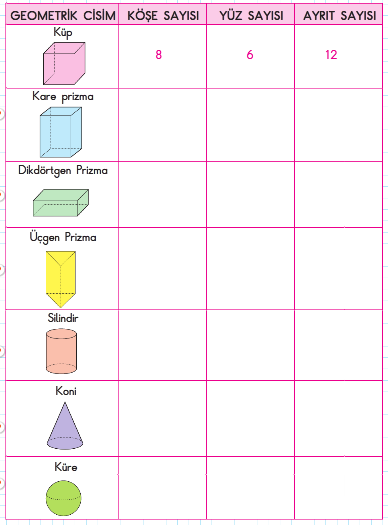 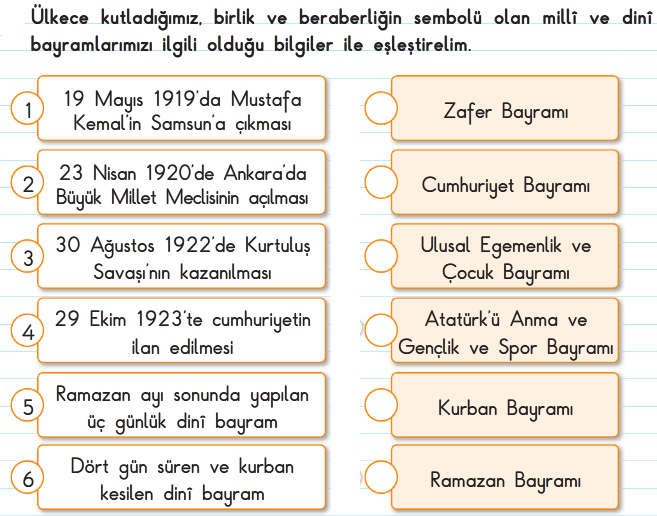 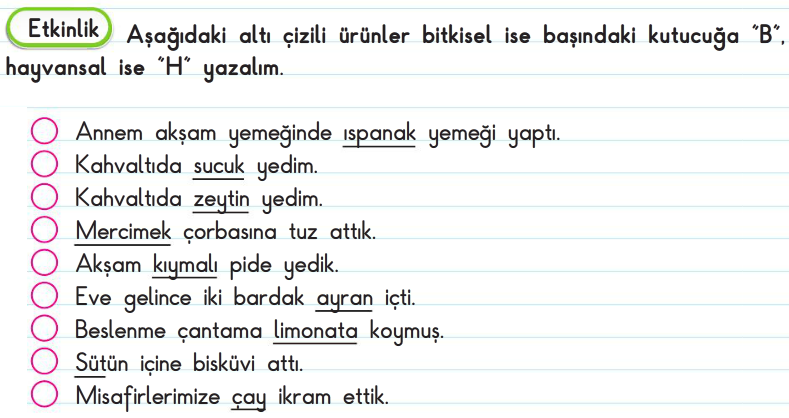 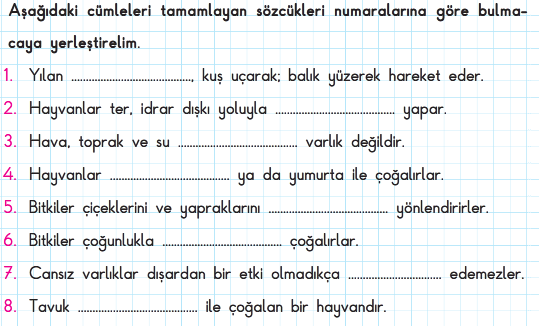 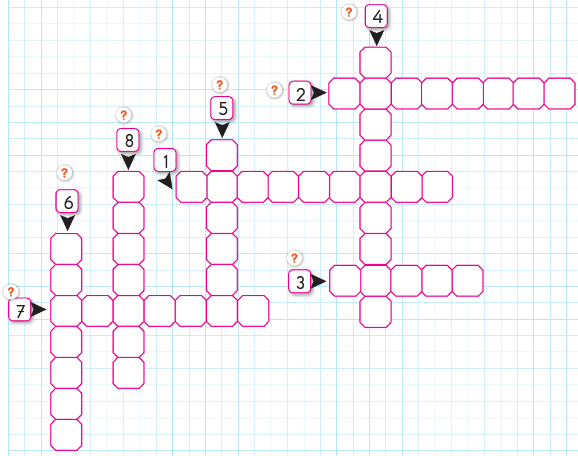 Enes SERY3/A Sınıfı Çalışmaları